WESTERN HEIGHTS WATER AUTHORITY AGENDA – FEBRUARY 8, 2024Call to order: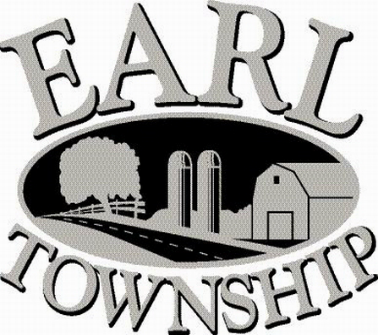 Approve minutes: 	January 11, 2024Public Comment:New Business:Approve appointing Tom Plitt as TreasurerApprove Gene to recommend to the Supervisors an offer to hire 2 applicants Operator’s report: Engineer’s Items:Solicitor’s Items:Old Business:Not to be forgotten:  Delinquent accounts:	      $ 5,830.49January Revenue: 	$ 24,478.84Approve disbursements: $ 11,455.18		  Checks #4865 - #4874Adjourn: